СВЕДЕНИЯ о проекте решения Думы города Пятигорска «Об утверждении Положения о порядке назначения и проведения собрания граждан в целях рассмотрения и обсуждения вопросов внесения инициативных проектов на территории муниципального образования города-курорта ПятигорскаРазработчик проекта: Правовое управление администрации города Пятигорска.Адрес: 357500, Ставропольский край, г. Пятигорск,  пл. Ленина, 2, каб.709.Адрес электронной почты: pravupr@gmail.com.Контактный телефон:8(8793) 33-10-11.Срок приема заключений: с 19.03.2021 г. по 23.03.2021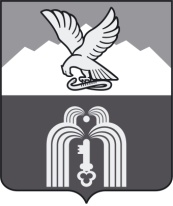 Российская ФедерацияР Е Ш Е Н И ЕДумы города ПятигорскаСтавропольского краяОб утверждении Положения о порядке назначения и проведения собрания граждан в целях рассмотрения и обсуждения вопросов внесения инициативных проектов на территории муниципального образования города-курорта ПятигорскаВ соответствии с Федеральным законом «Об общих принципах организации местного самоуправления в Российской Федерации», Уставом муниципального образования города-курорта Пятигорска, Дума города ПятигорскаРЕШИЛА:1. Утвердить Положение о порядке назначения и проведения собрания граждан в целях рассмотрения и обсуждения вопросов внесения инициативных проектов на территории муниципального образования города-курорта Пятигорска.2. Контроль за исполнением настоящего решения возложить на администрацию города Пятигорска.3. Настоящее решение вступает в силу со дня его официального опубликования.Председатель Думы города Пятигорска                                                                 Л.В. ПохилькоПриложениек решениюДумы города Пятигорскаот _______ года № ________ПОЛОЖЕНИЕо порядке назначения и проведения собрания граждан в целях рассмотрения и обсуждения вопросов внесения инициативных проектов на территории муниципального образования города-курорта ПятигорскаРаздел 1. Общие положенияНастоящее Положение определяет порядок назначения и проведения собрания граждан в целях рассмотрения и обсуждения вопросов внесения инициативных проектов на территории муниципального образования города-курорта Пятигорска и разработано в соответствии с Конституцией Российской Федерации, законодательством Российской Федерации, законодательством Ставропольского края и Уставом муниципального образования города-курорта Пятигорска.Для целей настоящего Положения используются следующие понятия:инициативный проект – проект мероприятий, имеющий приоритетное значение для жителей города-курорта Пятигорска или его части, по решению вопросов местного значения или иных вопросов, право решения которых предоставлено органам местного самоуправления города-курорта Пятигорска;инициаторы проекта – инициативная группа граждан, достигших шестнадцатилетнего возраста; юридические лица, осуществляющие свою деятельность на территории муниципального образования города-курорта Пятигорска; индивидуальные предприниматели, осуществляющие свою деятельность на территории муниципального образования города-курорта Пятигорска; органы территориального общественного самоуправления.На собрании собрания граждан в целях рассмотрения и обсуждения вопросов внесения инициативных проектов возможно рассмотрение нескольких инициативных проектов.Организатором собрания граждан по обсуждению вопроса внесения инициативных проектов вправе выступить инициаторы инициативных проектов.Раздел 2. Порядок назначения и подготовки собрания5. Собрание по вопросам рассмотрения и обсуждения вопросов внесения инициативных проектов в администрацию города Пятигорска проводятся по инициативе инициаторов проекта.6. Для решения вопроса о назначении собрания создается инициативная группа граждан по проведению собрания (далее – инициативная группа) численностью не менее десяти человек. Членом инициативной группы может быть гражданин, обладающий правом на участие в собрании.7. Инициатор собрания подает в администрацию города Пятигорска заявление о проведении собрания, в котором указываются:1) вопросы, выносимые на собрание;2) предложения о дате, времени и месте проведения собрания;3) территория, в пределах которой жители вправе участвовать в собрании;4) информация о лицах, ответственных за проведение собрания.8. После поступления в администрацию города Пятигорска заявления о проведении собрания Глава города Пятигорска определяет уполномоченный орган (уполномоченные органы), ответственный (ые) за организацию работы по рассмотрению поступившего (поступивших) инициативного проекта.Уполномоченный орган в течение 15 календарных дней со дня подачи заявления о проведении собрания подготавливает заключение о возможности или невозможности проведения собрания (далее - заключение). Заключение носит рекомендательный характер.В течение 30 календарных дней со дня подачи заявления о проведении собрания, с учетом заключения уполномоченного органа администрация города Пятигорска принимает одно из следующих решений:о назначении собрания;об отклонении инициативы граждан о проведении собрания.9. В случае принятия администрацией города Пятигорска решения о назначении собрания уполномоченный орган подготавливает проект постановления администрации города Пятигорска о назначении собрания.10. Постановление администрации города Пятигорска о назначении собрания должно содержать:1) вопросы, предлагаемые к рассмотрению на собрании;2) дату, время и место проведения собрания;3) информацию о части территории, в пределах которой жители вправе участвовать в собрании;4) информацию о лицах, ответственных за проведение собрания.11. Решение об отклонении инициативы граждан о проведении собрания должно быть мотивированным.Инициатива граждан о назначении собрания отклоняется в случае, если:1) вопросы, выносимые на рассмотрение собрания не относятся к вопросам, которые подлежат реализации в рамках инициативного бюджетирования;2) дата проведения собрания совпадает с датой уже назначенного на рассмотрение вопроса реализации инициативного проекта;3) ранее по тому же самому вопросу (вопросам) и на той же территории проводились собрание, и со дня проведения такого собрания прошло менее трех месяцев.В случае отклонения инициативы о проведении собрания инициативная группа письменно уведомляется уполномоченным органом о принятом решении в течение 3 рабочих дней со дня принятия указанного решения.12. Собрание проводятся в месте, определенном постановлением администрации города Пятигорска о назначении собрания.13. Уполномоченный орган информируют население заблаговременно, но не позднее чем за 5 календарных дней до дня проведения собрания, о дате, времени, месте проведения собрания территории, жители которой вправе участвовать в собрании, инициаторах проведения собрания, повестке дня собрания.14. Информирование населения о проведении собрания производится посредством размещения информации на официальном сайте муниципального образования города-курорта Пятигорска в информационно-телекоммуникационной сети «Интернет», а также в газете «Пятигорская правда».Раздел 3. Порядок проведения собрания15. Перед открытием собрания инициатором проводится обязательная регистрация его участников с указанием фамилии, имени, отчества (при наличии), даты рождения, места жительства.Регистрация участников собрания осуществляется в соответствии с положениями Федерального закона «О персональных данных».16. В собрании участвуют жители, достигшие возраста шестнадцати лет, проживающие на территории города-курорта Пятигорска. На собрании присутствуют представители администрации города Пятигорска.17. Собрание открывается инициатором проведения собрания или его представителем.18. Для ведения собрания избирается президиум в составе председателя, секретаря. Выборы состава президиума, утверждение повестки дня, регламента проведения собрания проводятся большинством голосов участников собрания.19. Секретарем собрания ведется протокол, в котором указываются:1) дата собрания;2) численность присутствующих;3) фамилии, имена, отчества (при наличии) выступающих и краткое содержание их выступлений;4) принятые решения и обращения;5) список участников собрания.Протокол подписывается председателем и секретарем собрания и передается в уполномоченный орган.20. Решение собрания принимается простым большинством голосов и фиксируется в протоколе. При равном количестве голосов голос председательствующего на собрании является решающим.Раздел 4. Рассмотрение решений собраний21. Решения собрания направляются в администрацию города Пятигорска и носят рекомендательный характер. Уполномоченный орган обеспечивает официальное опубликование итогов собрания.22. Принимаемые на собрании решения распространяются только на граждан, проживающих на соответствующих территориях муниципального образования города-курорта Пятигорска, исполняются гражданами на добровольной основе.Раздел 5. Материальное обеспечение проведения собрания23. Расходы, связанные с подготовкой и проведением собрания, осуществляются за счет средств бюджета муниципального образования города-курорта Пятигорска.24. Расходы граждан в связи с прибытием их на собрание и участием в них осуществляются гражданами из собственных средств.Управляющий деламиДумы города ПятигорскаЕ.В.МИХАЛЕВА